The selection of books in this list are a guide for children aged 4-5 in Foundation Stage at school. The books are selected from a range of genres to cover all interests. If your child is a competent reader or has read many of these titles then try the books from the Year 1 list.   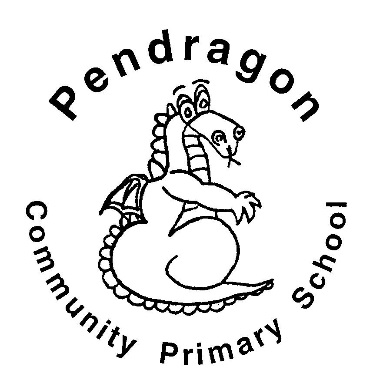 Recommended Reading ListBurglar BillAllan AhlbergElmerDavid McKeeZim Zam Zoom!David CarterOi Frog!Kes Gray & Jim FieldOne Day on our Blue Planet …  SavannahElla BaileySuddenlyColin McNaughtonWiggle and RoarJulia Donaldson Hooray for FishLucy CousinsSurprising SharksNicola Davies Bears Don’t Eat Egg SandwichesJulie FultonYucky WormsVivienne FrenchAll Aboard for the Bobo RoadStephen DaviesMog the Forgetful CatJudith KerrTadBenji DaviesThe Runaway WokYing Chang CompestineThe Fish Who Could WishJohn BushOut and About Shirley HughesBlue Monster Wants it AllJeanne WillisAll Join In Quentin BlakeAliens Love UnderpantsClaire FreedmanSix Dinner SidInga MooreYou ChooseNick SharrattThe GruffaloJulia DonaldsonI Am a TigerKarl NewsonPuffin PeterPeter HoracekChickens Aren’t the Only OnesRuth HellerHarry and the Bucketful of DinosaursIan WhybrowAaargh Spider!Lydia MonksFarmer DuckMartin WaddellThe Teddy RobberIan BeckNighttimeAnna MilbourneNaughty BusJan OkeLet’s Build a HouseMick Manning